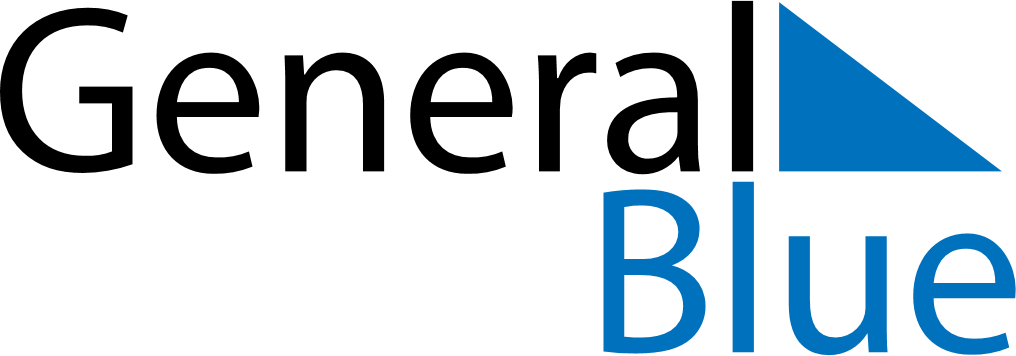 May 2024May 2024May 2024May 2024May 2024May 2024Gardner, Kansas, United StatesGardner, Kansas, United StatesGardner, Kansas, United StatesGardner, Kansas, United StatesGardner, Kansas, United StatesGardner, Kansas, United StatesSunday Monday Tuesday Wednesday Thursday Friday Saturday 1 2 3 4 Sunrise: 6:21 AM Sunset: 8:11 PM Daylight: 13 hours and 49 minutes. Sunrise: 6:20 AM Sunset: 8:12 PM Daylight: 13 hours and 51 minutes. Sunrise: 6:19 AM Sunset: 8:13 PM Daylight: 13 hours and 54 minutes. Sunrise: 6:18 AM Sunset: 8:14 PM Daylight: 13 hours and 56 minutes. 5 6 7 8 9 10 11 Sunrise: 6:17 AM Sunset: 8:15 PM Daylight: 13 hours and 58 minutes. Sunrise: 6:16 AM Sunset: 8:16 PM Daylight: 14 hours and 0 minutes. Sunrise: 6:15 AM Sunset: 8:17 PM Daylight: 14 hours and 2 minutes. Sunrise: 6:14 AM Sunset: 8:18 PM Daylight: 14 hours and 4 minutes. Sunrise: 6:12 AM Sunset: 8:19 PM Daylight: 14 hours and 6 minutes. Sunrise: 6:11 AM Sunset: 8:20 PM Daylight: 14 hours and 8 minutes. Sunrise: 6:10 AM Sunset: 8:21 PM Daylight: 14 hours and 10 minutes. 12 13 14 15 16 17 18 Sunrise: 6:10 AM Sunset: 8:22 PM Daylight: 14 hours and 12 minutes. Sunrise: 6:09 AM Sunset: 8:23 PM Daylight: 14 hours and 13 minutes. Sunrise: 6:08 AM Sunset: 8:23 PM Daylight: 14 hours and 15 minutes. Sunrise: 6:07 AM Sunset: 8:24 PM Daylight: 14 hours and 17 minutes. Sunrise: 6:06 AM Sunset: 8:25 PM Daylight: 14 hours and 19 minutes. Sunrise: 6:05 AM Sunset: 8:26 PM Daylight: 14 hours and 21 minutes. Sunrise: 6:04 AM Sunset: 8:27 PM Daylight: 14 hours and 22 minutes. 19 20 21 22 23 24 25 Sunrise: 6:03 AM Sunset: 8:28 PM Daylight: 14 hours and 24 minutes. Sunrise: 6:03 AM Sunset: 8:29 PM Daylight: 14 hours and 26 minutes. Sunrise: 6:02 AM Sunset: 8:30 PM Daylight: 14 hours and 27 minutes. Sunrise: 6:01 AM Sunset: 8:30 PM Daylight: 14 hours and 29 minutes. Sunrise: 6:01 AM Sunset: 8:31 PM Daylight: 14 hours and 30 minutes. Sunrise: 6:00 AM Sunset: 8:32 PM Daylight: 14 hours and 32 minutes. Sunrise: 5:59 AM Sunset: 8:33 PM Daylight: 14 hours and 33 minutes. 26 27 28 29 30 31 Sunrise: 5:59 AM Sunset: 8:34 PM Daylight: 14 hours and 34 minutes. Sunrise: 5:58 AM Sunset: 8:35 PM Daylight: 14 hours and 36 minutes. Sunrise: 5:58 AM Sunset: 8:35 PM Daylight: 14 hours and 37 minutes. Sunrise: 5:57 AM Sunset: 8:36 PM Daylight: 14 hours and 38 minutes. Sunrise: 5:57 AM Sunset: 8:37 PM Daylight: 14 hours and 39 minutes. Sunrise: 5:56 AM Sunset: 8:37 PM Daylight: 14 hours and 41 minutes. 